Part Number:	PU060-08015-P1Kit ContentsHardware Bag ContentsAdditional Items Required For InstallationConflictsRecommended ToolsGeneral ApplicabilityRecommended Sequence of Application*Mandatory	Vehicle Service Parts (may be required for reassembly)Legend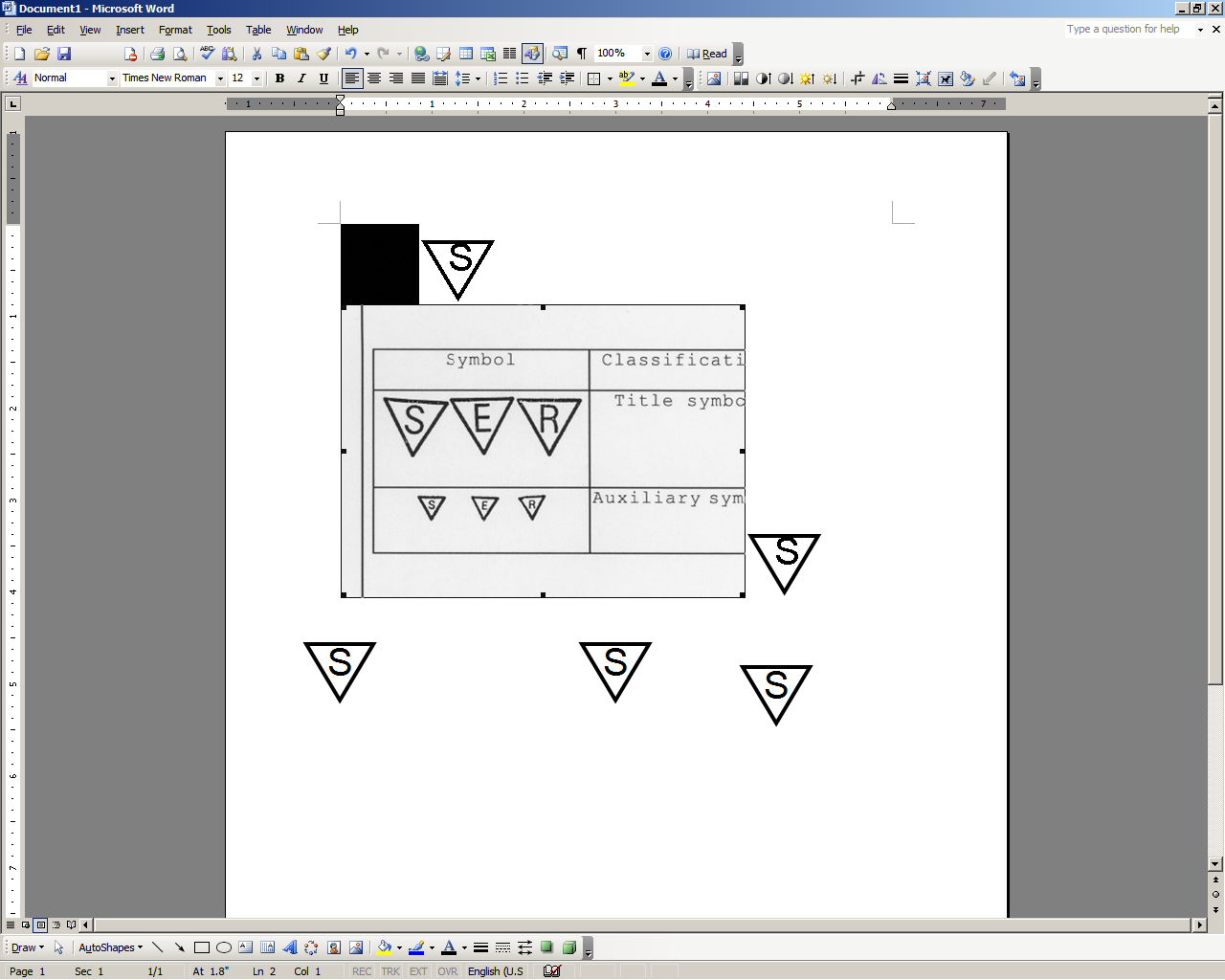 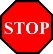 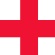 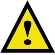 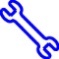 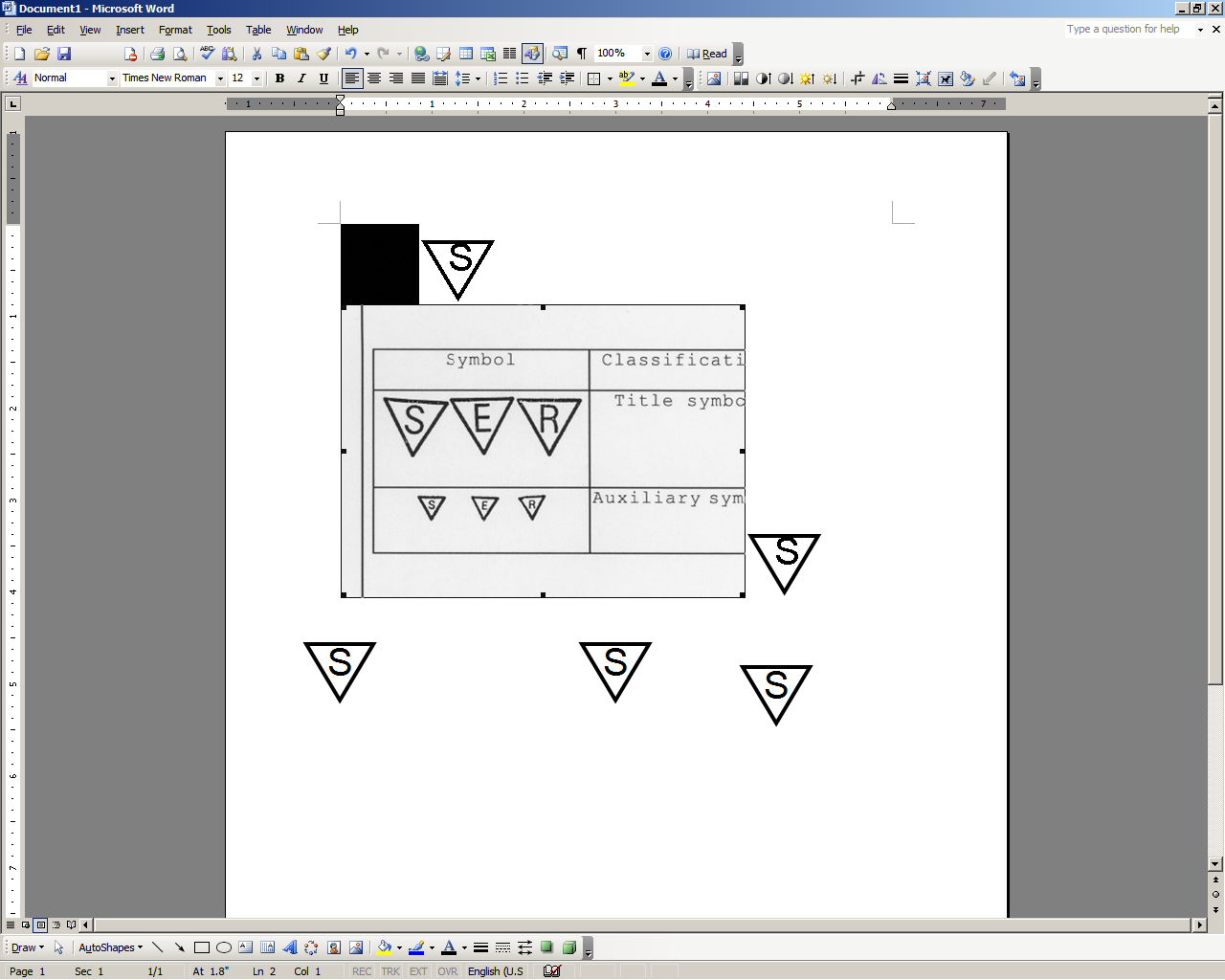 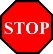 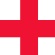 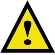 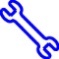 Care must be taken when installing this accessory to ensure damage does not occur to the vehicle.  The installation of this accessory should follow approved guidelines to ensure a quality installation.These guidelines can be found in the "Accessory Installation Practices" document.This document covers such items as:-Vehicle Protection (use of covers and blankets, cleaning chemicals, etc.).Safety (eye protection, rechecking torque procedure, etc.).Vehicle Disassembly/Reassembly (panel removal, part storage, etc.).Electrical Component Disassembly/Reassembly (battery disconnection, connector removal, etc.).Please see your  dealer for a copy of this document.Prepare to Mount the Front Mudguards.Clean and degrease the front body panel on the driver’s side where the mudguard will be located with a clean cloth and VDC approved cleaner or soap/water mixture.Remove the exisiting screws, locations A and B (Fig. 1-1).  DO NOT DISCARD THEM.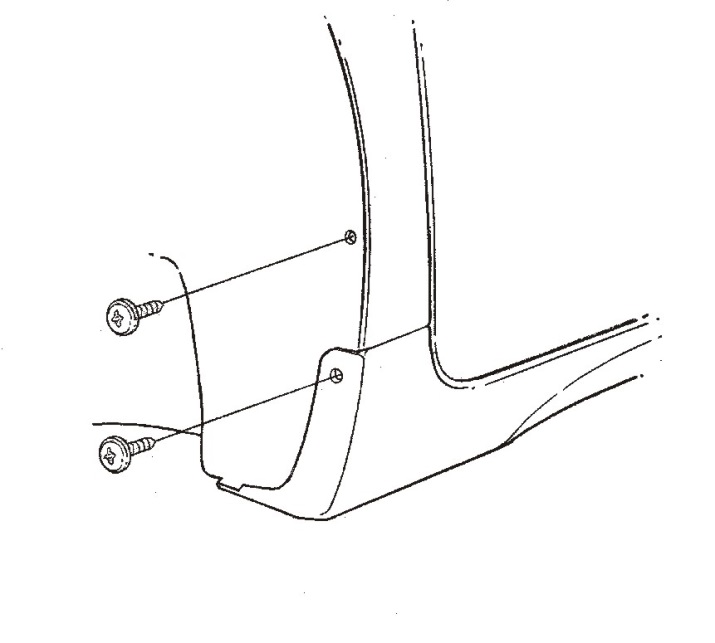 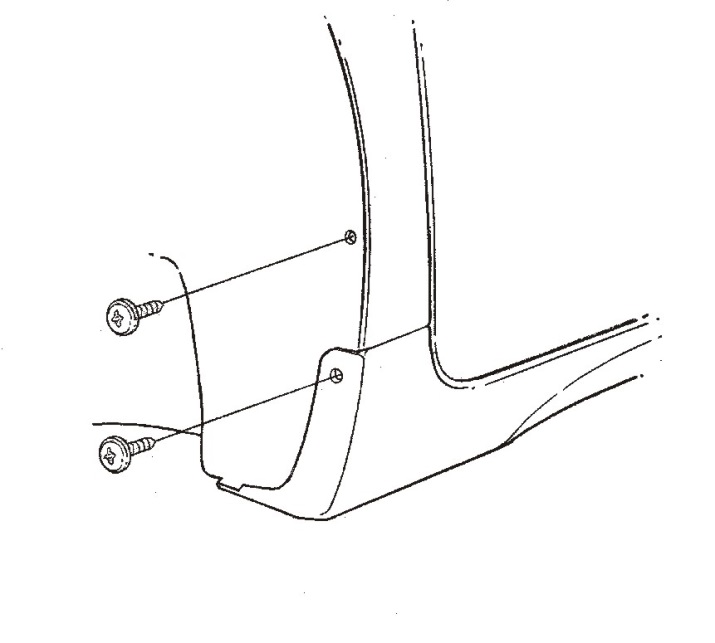 Install the Front Mudguards.Hold the part up and into the body panel.Reinstall the OE screws in locations A and B (Fig. 2-1).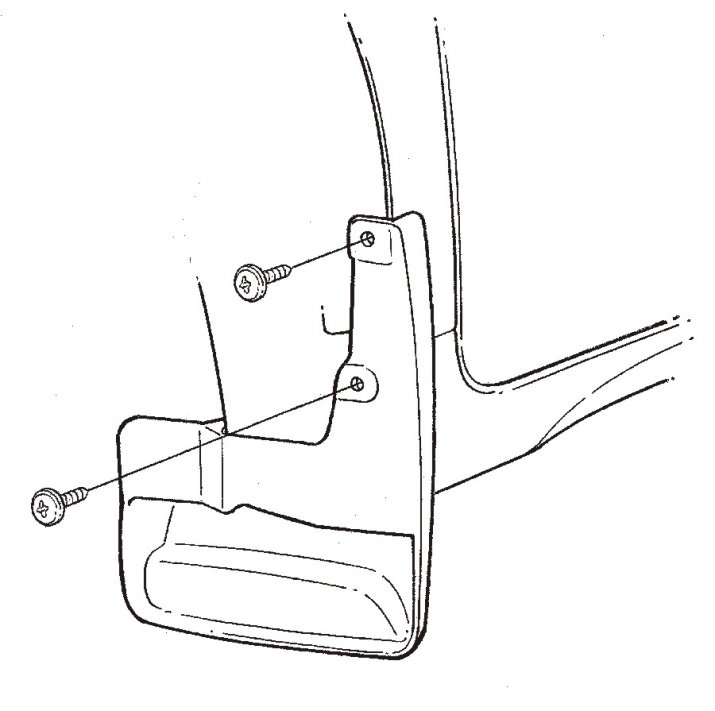 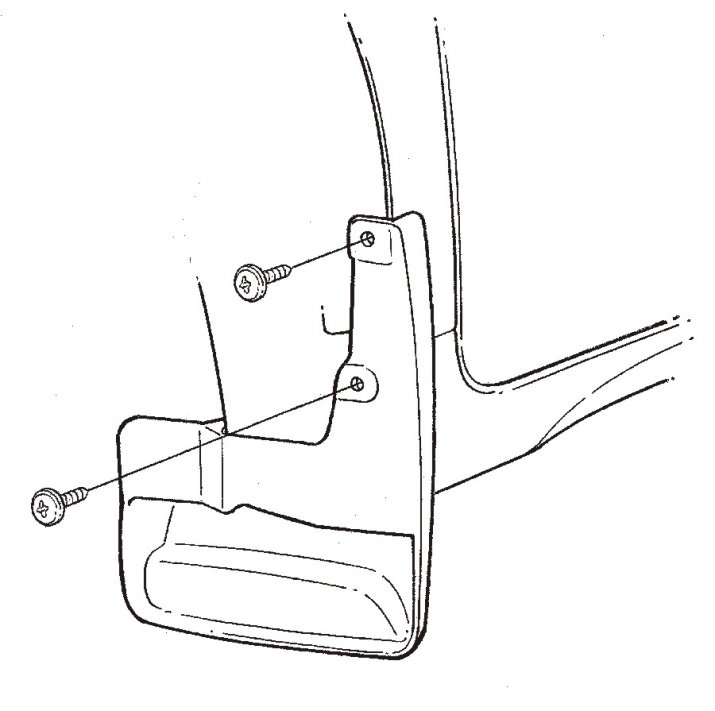 Hold the part in position and drill a 2.5mm (3/32”) pilot hole in location C (Fig. 2-2).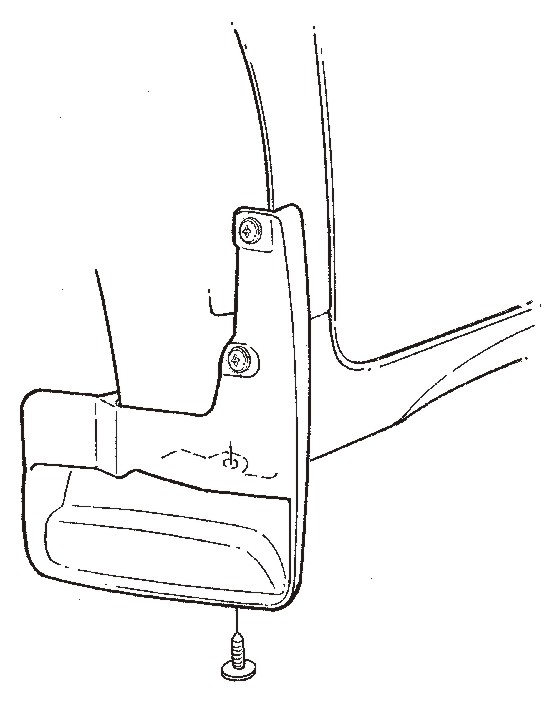 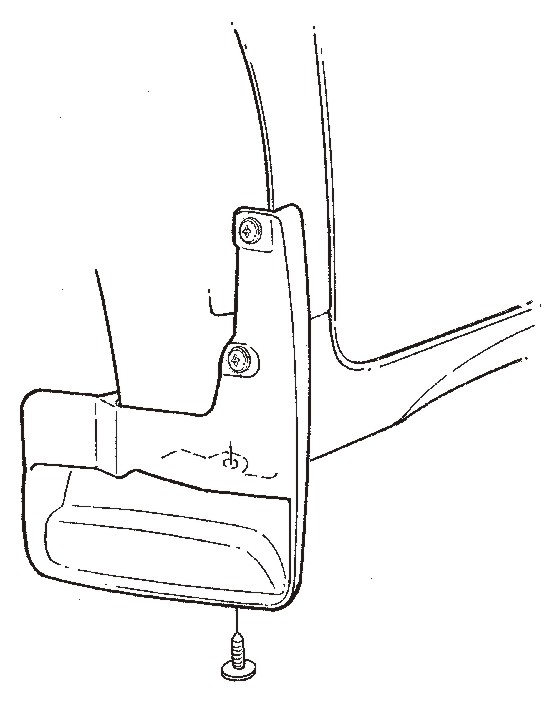 Hold the part into the body panel and install a supplied 19mm (long) self-tapping screw into location C (Fig. 2-2).Repeat Steps 1 and 2 on the passenger’s side.Prepare to Mount the Rear Mudguards.Clean and degrease the rear body panel on the driver’s side where the mudguard will be located with a clean cloth and VDC approved cleaner or soap/water mixture.Remove the exisiting push pin, location D, and discard it (Fig. 3-1).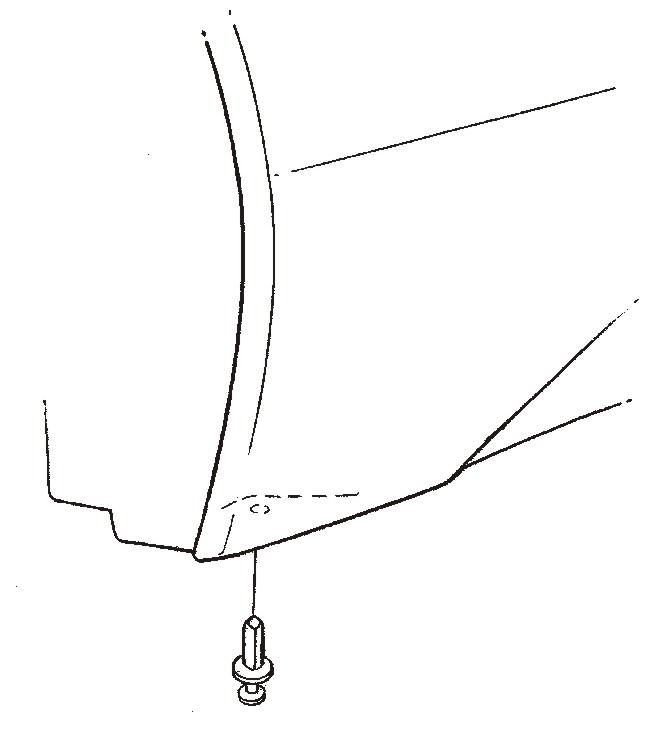 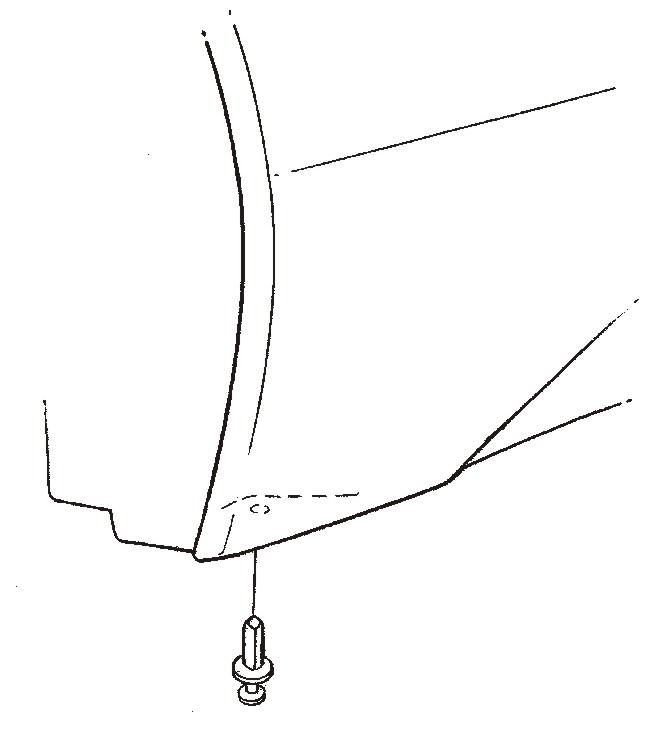 Install the Rear Mudguards.Hold the part up and into the body panel.Use the part as a template and drill 6mm (1/4”) holes in the panel edge at locations A, B and C (Fig. 4-1).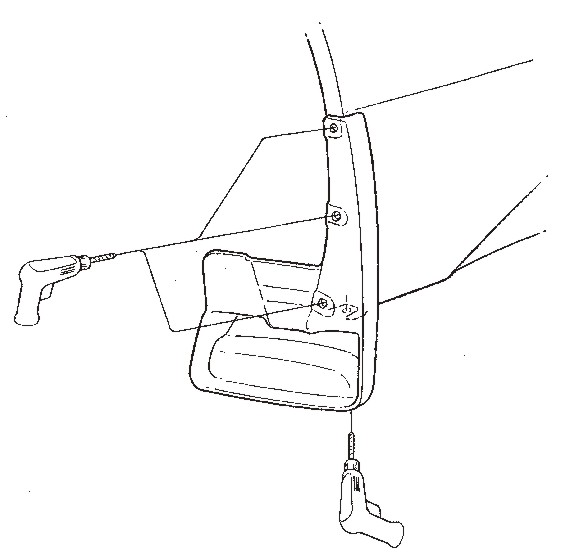 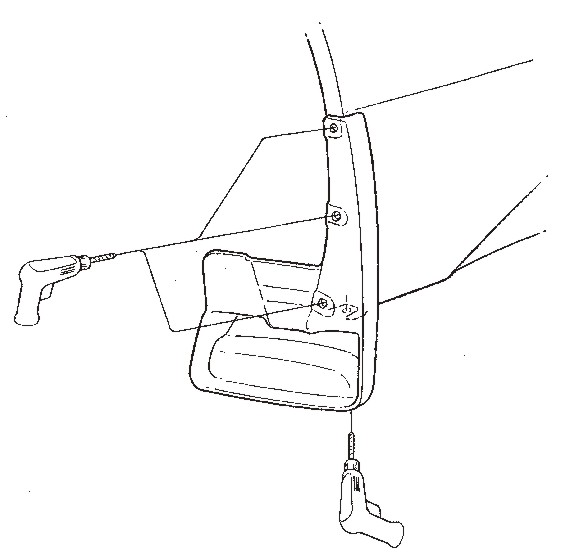 NOTE: For easier accessibility, the wheels can be removed or use a right-angle drill motor.Passenger’s side only: Hold the part up and into the body panel and drill at location D (Fig. 4-1).Install the supplied spring clips (small) over the panel edge holes at location A, B and C (Fig. 4-1 & Fig. 4-2).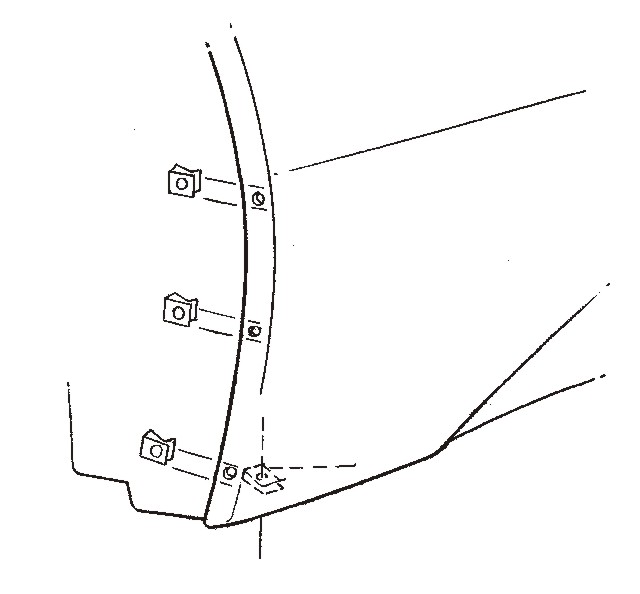 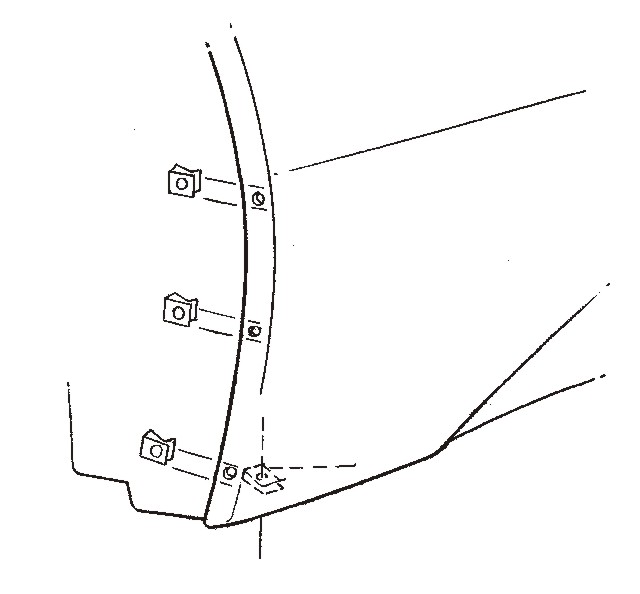 NOTE: The turned up edge goes on the inside of the panel.Pull the rear liner down and install a supplied spring clip (long) over the panel edge hole at location D (Fig. 4-1 & Fig. 4-2).NOTE: The turned up edge goes on the inside of the panel.Driver’s side only: Hold the mudguard up and into the body panel and install the supplied 19mm (long) screw in location D (Fig. 4-3).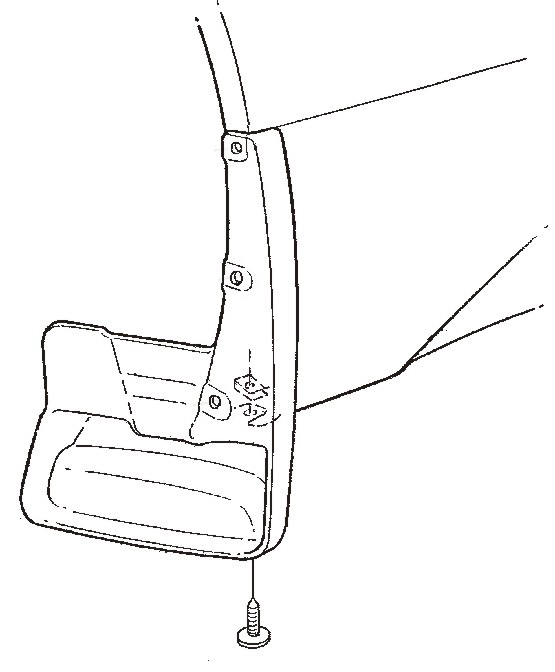 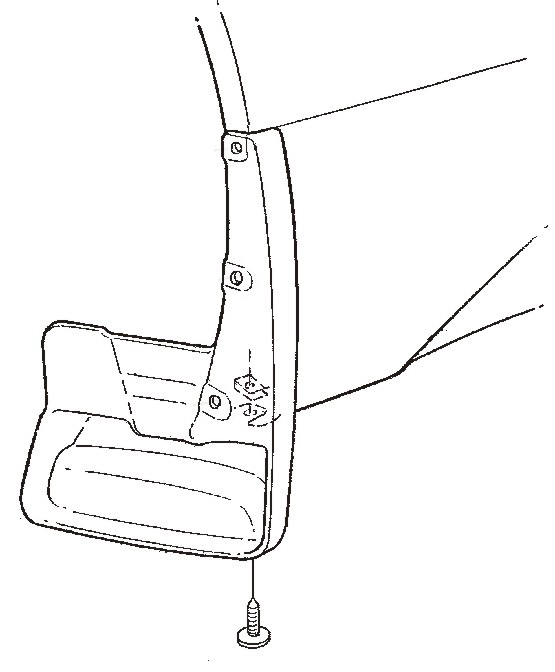 Passenger’s side only: Hold the part up and into the body panel and install the supplied 19mm screw (long) and the #10 spring clip (long) as a nut in location D (Fig. 4-3).Hold the mudguard up and into the body panel and install the supplied 15mm (short) screws in locations A, B and C (Fig. 4-4).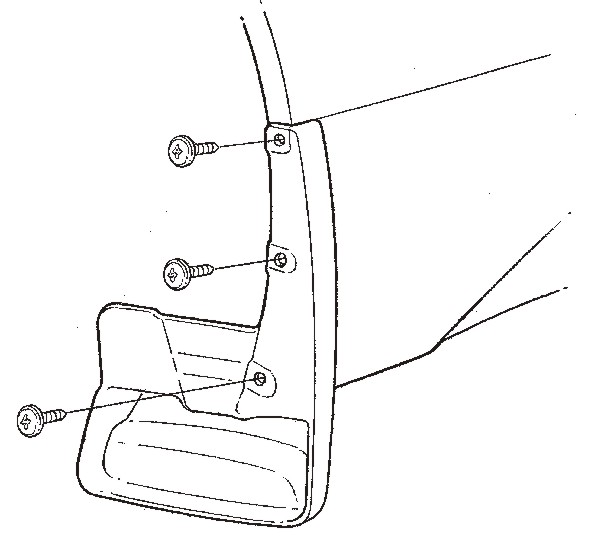 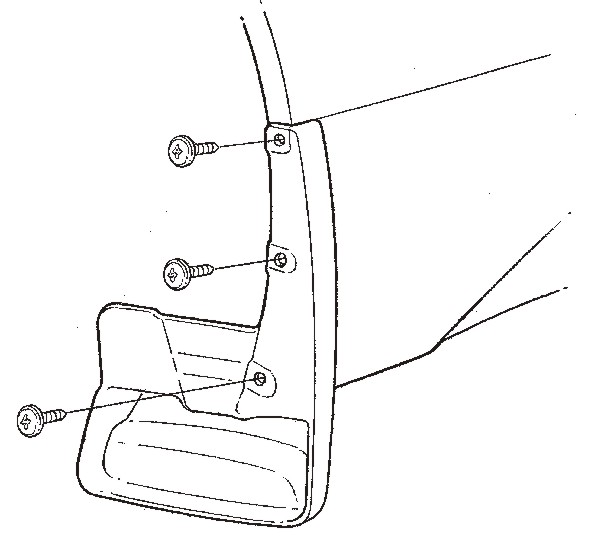 Repeat Steps 3 and 4 on the passenger’s side.Accessory Function ChecksGap between the mudguard and the bodyVehicle Function ChecksExcessive gaps greater than 1.0 mmVehicle Appearance CheckAfter accessory installation and removal of protective cover(s), perform a visual inspection. Ensure no damage (including scuffs and scratches) was caused during the installation process.(For PPO installations, refer to TMS Accessory Quality Shipping Standard.)Item #Quantity Reqd.Description11Front Passenger Side Mudguard21Front Driver Side Mudguard31Rear Passenger Side Mudguard41Rear Driver Side Mudguard52Hardware Kit61Instruction Sheet (Electronic Copy)Item #Quantity Reqd.Description16#10 x 15 mm Screws (short)24#10 x 19 mm Screws (long)36#10 Spring Clips (short)42#10 Spring Clips (long)Item #Quantity Reqd.Description123Personal & Vehicle ProtectionNotesNoneSpecial ToolsNotesNoneInstallation ToolsNotesScrewdriverPhillips #2 & 3, Flat BladeDrillStandard/Right AngleDrill Bits2.5 mm  ( 3/32” )6 mm  ( 1/4” )Clean Cloth/RagSpecial ChemicalsNotesSoap & Water MixtureItem #Accessory123Item #Quantity Reqd.Description123